5.-7. TRINN - TIME 4Smittespredning: HåndhygieneGjennom et klasseromseksperiment skal elevene lære hvordan mikrober kan spre seg mellom personer ved berøring, og hvorfor det er viktig å vaske hendene på riktig måte.RelevansNettlenkerFolkehelse og livsmestring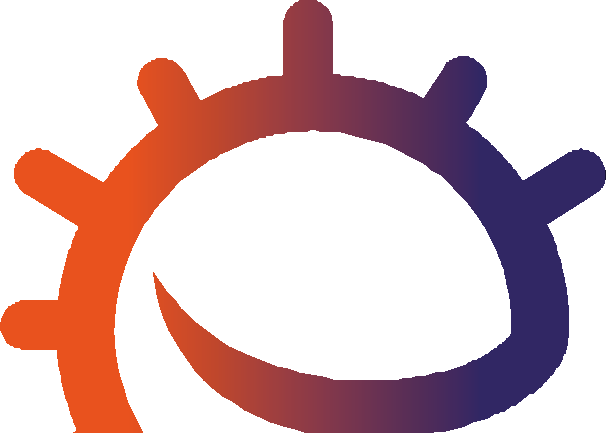 Samtale om hvorfor håndvask er viktigErfare og observere hvordan mikrober spresDemokrati og medborgerskapFelles ansvar for å vaske hender og sørge for å ikke smitte andreMat og helseHelse og forebyggingMatlaging og ernæringNaturfagNaturvitenskapelige praksiser og tenkemåterLevende ting og deres miljøDyr, deriblant menneskerGrunnleggende ferdigheterLesing og forståelseKunst og håndverkMalingRegistrering av observasjonerStikkordBakterier Hygiene Infeksjon Mikrobe Såpe Overføringhttps://www.e-bug.eu/no-no/5-7-trinn- håndhygieneKompetansemålAlle elever skal:forstå at vi kan spre smitte med skitne hender.forstå at vi kan forhindre smitte- spredning ved å vaske hendene.forstå når og hvordan de vasker hendene.De fleste elever skal:forstå hvorfor vi bør vaske hendene med såpe.forstå at håndvask er en av de beste måtene å forhindre spredningen av mikrober på.RessurserHovedaktivitet: Friske henderPer gruppe Kopi av SA1 Kopi av SA2Vask eller utslagsvask HåndsåpeTørkepapir Penner VannOljebasert UV-gel eller -pulver og UV-lampe eller stekeolje og kanel / miljøvennlig glitterPer elev Kopi av EA1 Kopi av EA2Aktivitet 2:Hva vi har gått glipp avPer gruppe Kopi av SA2 Tomt papirFinger- eller kroppsmaling (ikke-giftig og vaskbar)Frakker/forklær for å dekke over klærne for yngre grupperHåndvaskfasiliteter eller fat med såpe og vannTørkepapir for tørre henderEkstraaktivitet 1:Fyll ut det som manglerPer elevKopi av EA3Ekstraaktivitet 2: Test om håndhygiene Per gruppeKopi av EA4Ekstraaktivitet 3: RekkefølgeaktivitetPer elevKopi av SA3ForberedelserHovedaktivitet: Friske henderSett fire pulter side om side for de fire stasjonene. Hver pult bør inneholde ett av følgende:Et skilt med påskriften«Ingen håndvask»Et fat med vann, tørkepapir og´ skilt med påskriften«Vask i 3 sekunder»Et fat med vann, tørkepapir og et skilt med påskriften«Vask i 20 sekunder»Et fat med vann, håndsåpe, tørkepapir og et skilt med påskriften «Vask i vann og håndsåpe i 20 sekunder»Aktivitet 2: Hva har vi gått glipp av?Gjør klart følgende til hver elev:Frakk eller skjorte til å dekke klærne.En liten klatt fingermaling.Fat med vann og såpe hvis håndvask- fasiliteter ikke er tilgjengelige(kan brukes til gruppe à 2–3).51StøttemateriellHelse og sikkerhetSA 1 - Hvor ren er du på hendene?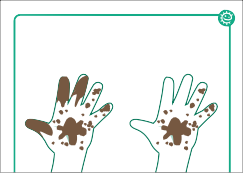 Hvor ren er du på hendene?SA1 Hvor ren er du på hendene?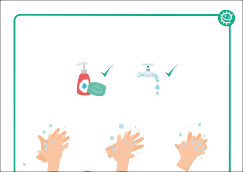 SA2 Håndvask (plakat)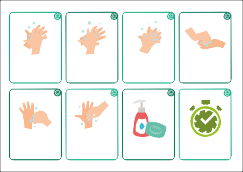 SA3 Håndvask (rekkefølgeaktivitet)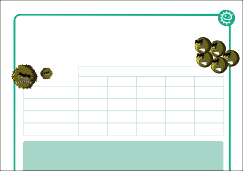 Håndvaskmetoden som fjernet ﬂest mikrober fra hovedpersonen, var:EA1 RegistreringsarkHvis fysisk avstand gjør at elevene ikke kan håndhilse, kan gel overføres vedå be elever berøre gjenstander og se hvordan gelen overføres fra hender til overflater (eller omvendt), med på- følgende håndvask og rengjøringav gjenstander. Dette kan eventuelt kombineres med en gymaktivitet der du dekker en ball/kølle med gel, spiller et spill og deretter viser elevene hvor- dan gelen fra gjenstanden har spredt seg rundt i rommet gjennom berøring.Det er viktig å sørge for at bruk av lampen skjer under tilsyn, og at elevene holder hendene under UV- strålingen så kort tid som mulig. Det er også viktig at elevene ikke stirrer direkte inn i UV-lampen. Øynene er mest utsatt for risiko hvis vi ser lenge på UV-stråling. Avhengig av utform- ingen av UV-lampen som er tilgjeng- elig, bør den festes godt, f.eks. med klemmestativer og klemmer, slik at strålingen skinner nedover på benken, og slik at lampen ikke kan flyttes og lyse i ansiktet på elevene.EA2 Håndavtrykk (elevark)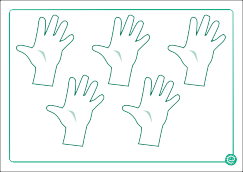 EndringerEA3 Håndhygiene(fyll ut det som mangler)1. Hvis UV-gel eller -pulver og en UV-lampe ikke er tilgjengelig, kan du be de forreste eleveneEA4 - Håndhygiene (test)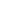 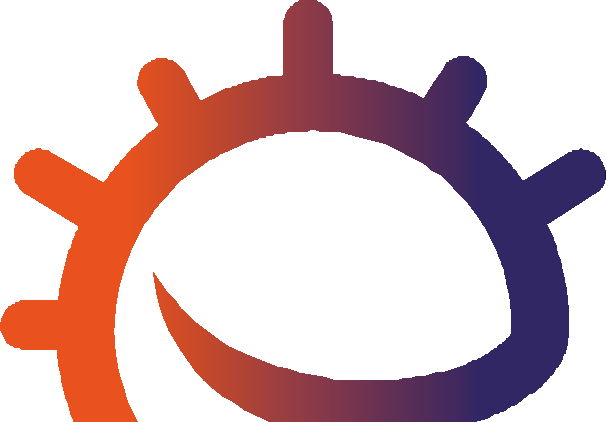 Test: HåndhygieneKryss av for alle svar som er relevante                Navn:Hvordan kan du spre mikrober til andre? (2 poeng)Ved å berøre dem Ved å se på demVed å snakke med dem på telefonen Ved å nyseHvorfor bør vi vaske hendene med såpe? (2 poeng)Det bidrar til å fjerne usynlige mikrob- er som er for små til at vi kan se dem med det blotte øyeNår bør vi vaske hendene? (3 poeng)Når vi har kost med et kjæledyr Når vi har nyst eller hostetNår vi har sett på TVNår vi har vært på badet eller skiftet bleieHvordan kan vi hindre at skadelige mikrober sprer seg? (2 poeng)Ikke gjøre noeVaske hendene i vannEA4 Håndhygiene (test)Det bryter opp oljen på hendene somBruke håndsprit hvis såpe52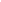 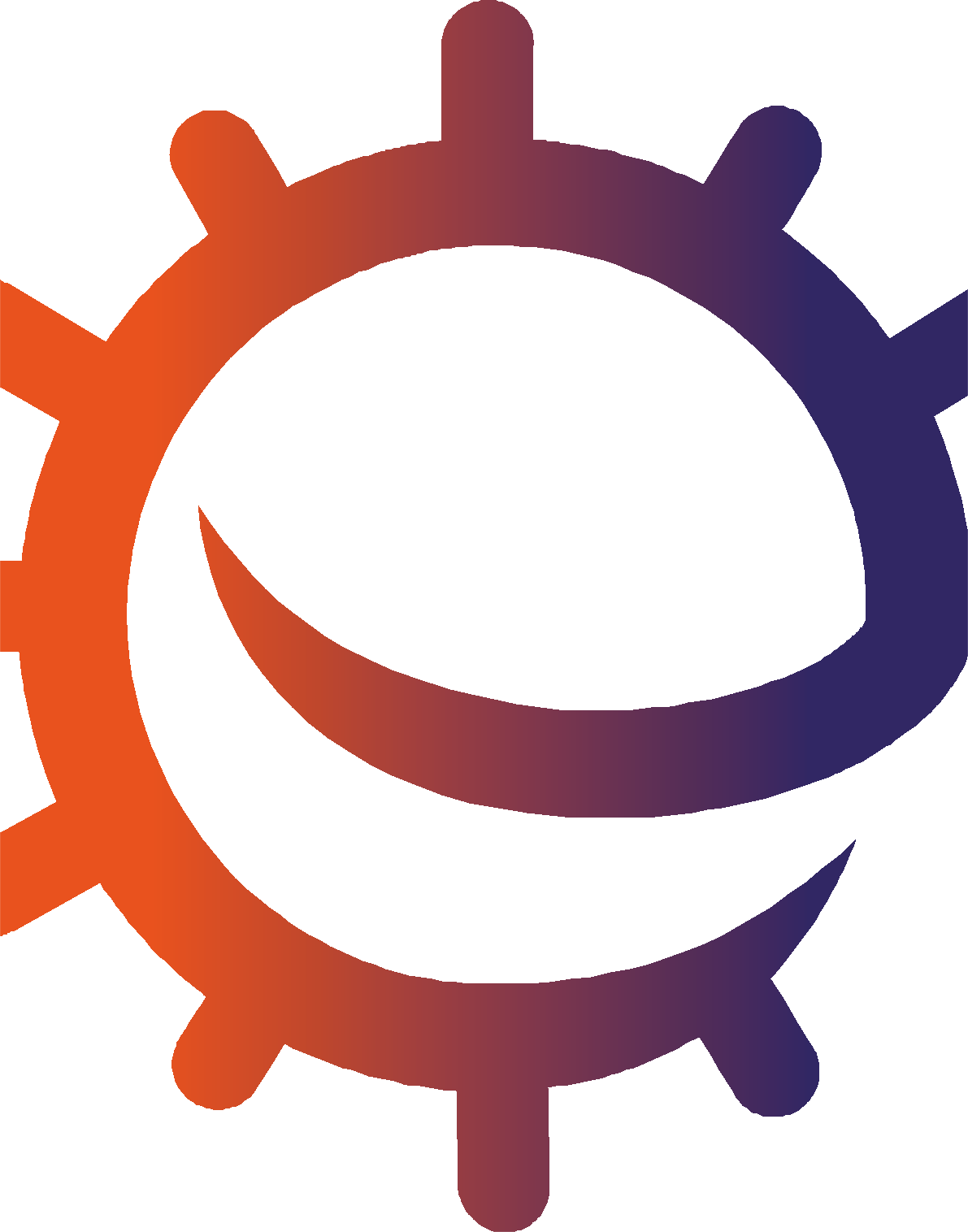 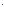 UndervisningsplanInnledningStart timen med å spørre hvor mange av elever som har vasket hendene i dag. Spør dem hvorfor de vasket hendene (for å vaske vekk smuss ellermikrober som kan være på hendene), og hva som ville skjedd hvis de ikke hadde vasket vekk mikrobene (de kan bli syke hvis skadelige mikrober fra de skitne hendene kommer inn i munnen eller et åpent kutt, eller de kan overføre dem til andre).Fortell elevene at vi bruker hendene hele tiden, at de er naturlig dekket med mikrober som lever i kroppen vår, og at vi får millioner av mikrober fra omgivelsene rundt oss hver dag. Mange av disse er ufarlige, men noen kan være skadelige. Forklar elevene at vi sprer mikrobene til vennene våre og andre gjennom berøring, og at det er derfor vi vasker hendene. Én studie oppdaget at folk tar seg i ansiktet 23 ganger per time, cirka 280 gangerper dag. Forklar at berøring er en viktig sans for å gi informasjon til hjernen vår, men at vi bør være oppmerksom på hvor lett det er å spre mikrober når hendene er skitne.Forklar elevene at de skal utføre en oppgave for å vise hvordan de best mulig vasker hendene med såpe og vann og fjerner noen av de skadelige mikrobene som kan finnes på hendene.Diskusjon53Hovedaktivitet: Friske hender1 Del opp i fire grupper; ingen håndvask, vaske hender i vann i 3 og 20 sekunder, vaske hender i 20 sekunder med vann og såpe og stå på rekke2 Personen som står forrest i rekken skal dekke hendene med UV-gele eller pulver3	20	203 Person nummer en håndhilser påperson nummer to4 Person nummer tre håndhilser på person nummer fire osv.5 Se på hendene dine under UV- lyset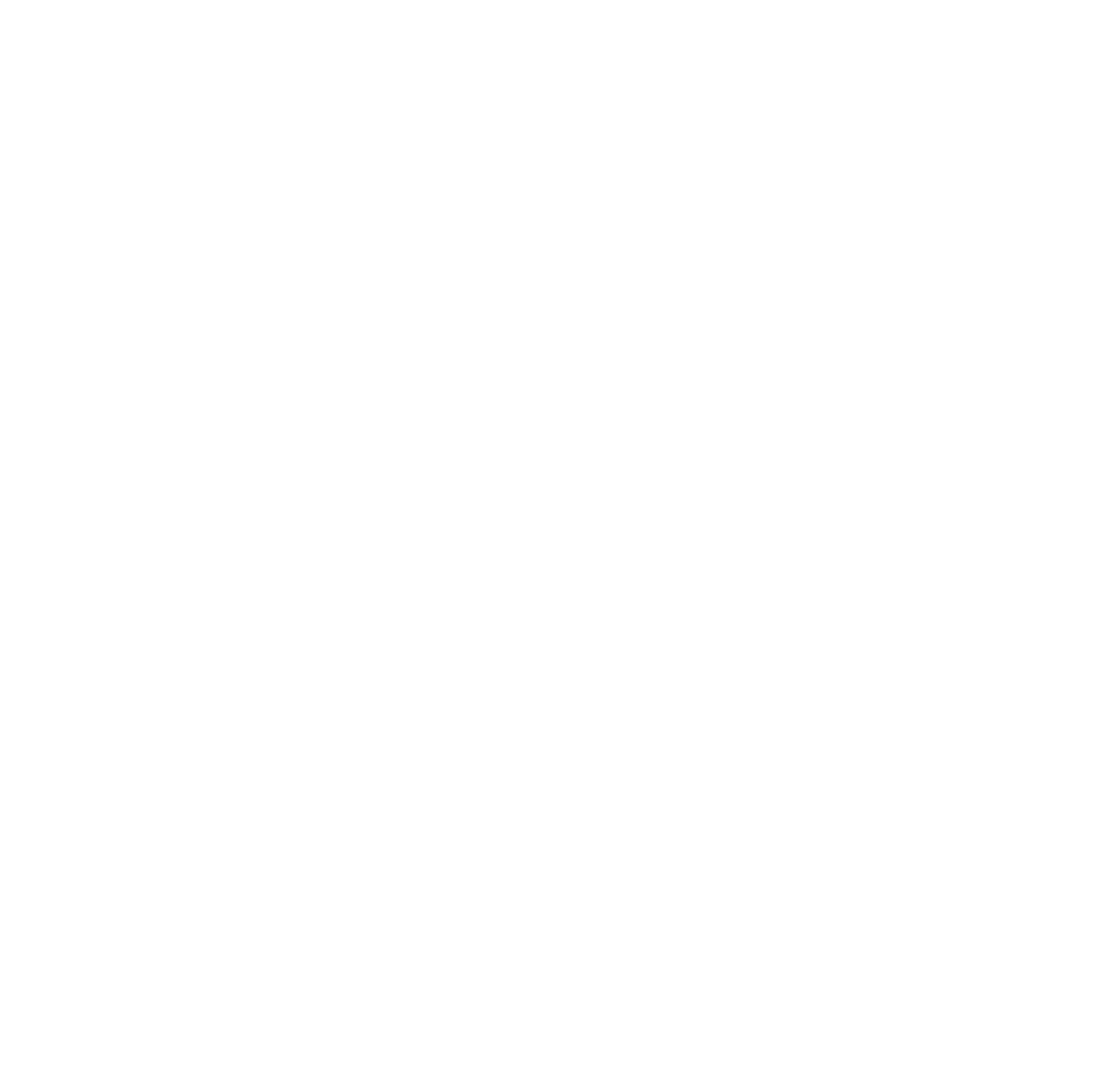 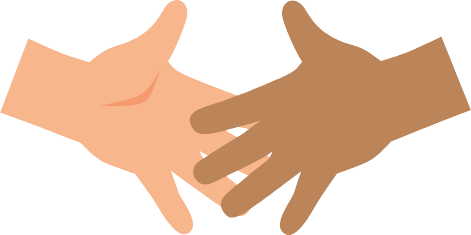 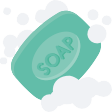 54Hovedaktivitet: Friske henderDel elevene inn i fire like grupper.Be elevene stå på rekke etter hver- andre, og del inn gruppene som følger:Ingen håndvaskVask hendene i vann i 3 sekunderVask hendene i vann i 20 sekunderVask hendene i vann med såpe i 20 sekunderBe den forreste personen i hver gruppe lukke øynene og dekke hendene iUV-gel eller -pulver. Dette er for å unngå at elevene vasker hendene grundigere enn de vanligvis ville gjort. Be hovedpersonen vaske hendene i samsvar med gruppen de er i.Når de er ferdige, bør de åpne øynene, snu seg og håndhilse på personenbak seg. Det er viktig at de håndhilser med et godt grep. Den andre personen bør deretter håndhilse på den tredje personen osv. til alle i gruppen har håndhilst på personen foran seg.Når oppgaven er fullført, må du dempe lysene og holde UV-lampen over alles hender. Start med gruppe A. Elevene bør merke seg forskjellen i antall mikrober på hendene til elevene i de forskjellige gruppene.Be elever fylle ut EA1 for å registrere resultatene av eksperimentet. Delut EA2 til elevene, og be dem farge hendene for å etterligne resultatene av eksperimentet. SA1 kan brukes som veiledning.Be elevene følge en lærerdemonstra- sjon av håndvasketeknikken i seks trinn ved hjelp av sekstrinnsplakaten SA2. Kontroller at elever vasker hendene grundig med såpe og vann.Forklar at håndsprit kan påføres på samme måte, men deretter må den tørke og ikke vaskes av som såpe. Husk å riste UV-gelen eller -pulveret før du starter, og skifte vannet hvis det begynner å bli uklart.Aktivitet 2: Hva har vi gått glipp av?Be elevene ta på seg verneklærne og sette seg.Forklar at elevene skal lære den beste måten å vaske hendene på for å fjerne bakterier ved å late som om maling er såpe.Legg en liten klatt maling i hendene på hver av elevene. Be gruppene lukke øynene og late som om devasker hendene. Gi dem bare cirka fem sekunder til å gjøre dette, og forklar at dette er for å se hva som skjer hvis vi vasker hendene for kort.Be elevene åpne øynene og holde fram hendene.Snakk om hvilken del av hendene såpen ikke traff. Spør dem om hvordan de mener de kan sørge for at alle hendene er dekket med såpe, slik at bakteriene kan vaskes vekk / drepes.Bruk de seks trinnene på håndvask- plakaten (SA2) til å forklare hvordan vi vasker hendene, og hvor lenge.Håndsprit kan brukes på samme måte, men må tørke.Her vil elevene kanskje lage håndtrykk på et blankt ark.Be elevene «vaske» med malingen på hendene igjen (ekstra maling kanvære nødvendig), og se om de dekker mer av hendene med såpen når de følger de seks trinnene. De kan ta flere håndavtrykk hvis de vil.Gjenta håndvaskteknikken i seks trinn.55EkstraaktiviteterOppsummeringFyll ut det som manglerDel ut EA3 til elevene, og be dem fylle ut det som mangler med de riktige ordene. Elevene kan fullføre denne aktiviteten enkeltvis i klasserommet eller som lekser. Svar finnes på e-Bug-nettstedet.Test om håndhygieneEA4 er en morsom oppsummeringstest. Del elevene i grupper à 3 eller 4, og del ut ett testark per lag. Laget med flest poeng vinner. Svar finnes på e-Bug-nettstedet.RekkefølgeoppgaveElevene kan bruke SA2 som veiledning for å ordne kortene i SA3. Be elevene plassere kortene i riktig håndvaskrekkefølge som en nyttig måte å støtte læringen på.Be klassen svare på følgende spørsmål når timen er over.Hvilken sang vil du bruke når du vasker hendene?Hvor mange trinn er det for å vaske hver del av hendene?Svar: Seks trinnNår er de viktige tidspunktene på dagen der vi må vaske hendene?Svar: Før vi spiser, etter at vi har vært på toalettet, etter at vi har berørt dyr, etter at vi har hostet, nyst eller pusset nesen, hvis vi er syke eller har vært i kontakt med syke personer, når vi kommer hjem eller drar et annet sted som skolen.Hva kan du bruke hvis du ikke kan vaske hendene med såpe og vann?Svar: Håndsprit56SA 1 - Hvor ren er du på hendene?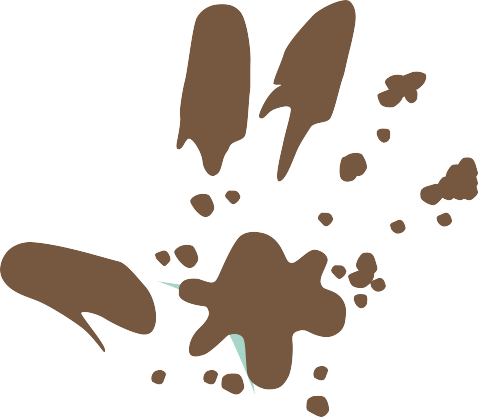 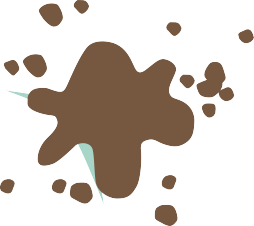 Hvor ren er du på hendene?Svært skitten	SkittenLitt skitten	RenSmittespredning: Håndhygiene57SA2  - HåndvaskVask hendene med såpe og vann i 20 sekunder1	2	3Håndﬂate mot håndﬂate4Håndbaken5Mellom ﬁngrene6Oversiden av ﬁngreneTomleneFingertuppen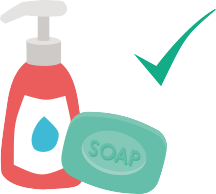 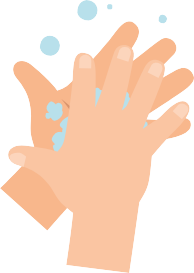 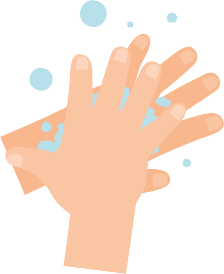 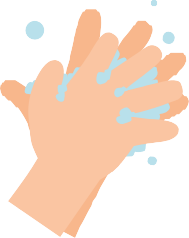 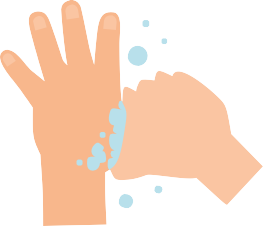 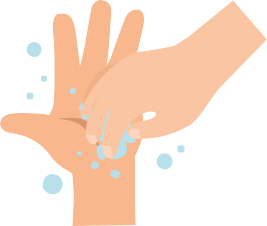 Syng «Happy Birthday» to ganger for å vaske lenge nokSmittespredning: Håndhygiene58Skrubb hendeneHånd- bakenMellom ﬁngreneOversiden av ﬁngreneTomlene	Fingertuppene	Såpe20 sekunder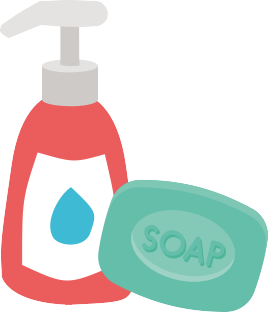 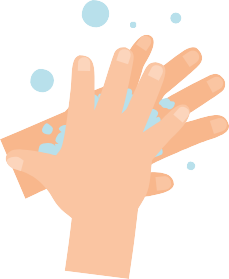 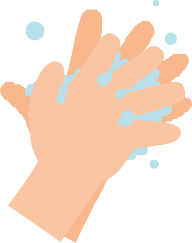 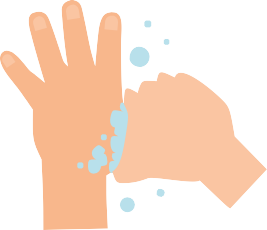 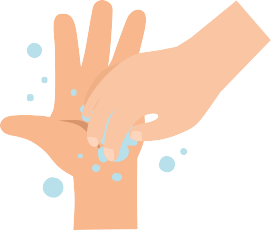 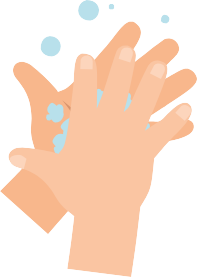 EA1 - RegistreringsarkFramgangsmåte for friske henderEtter aktiviteten kan du bruke veiledningen «Hvor rene er hendene?» til å skrive resultatene i den medfølgende boksen og se hvor langt mikrobene har spredt segPå neste side tegner du hvor du så mikrober etter håndvask og håndhilsing, bare for din gruppe.Håndvaskmetoden som fjernet ﬂest mikrober fra hovedpersonen, var:Vask i 3 sekunder	Vask i 20 sekunder	Vask i 20 sekunder med såpe og vannHåndvaskmetoden som fjernet færrest mikrober fra hovedpersonen, var:Vask i 3 sekunder	Vask i 20 sekunder	Vask i 20 sekunder med såpe og vannHåndvaskmetoden som spredte ﬂest mikrober langs linjen, var:Vask i 3 sekunder	Vask i 20 sekunder	Vask i 20 sekunder med såpe og vannHåndvaskmetoden som fjernet færrest mikrober langs linjen var?Vask i 3 sekunder	Vask i 20 sekunder	Vask i 20 sekunder med såpe og vannTegn en graf over hvor langt mikrobene sprer seg for alle ﬁre grupper (herunder kontroll).Mine konklusjonerHva er den beste måten å bli kvitt mikrober fra hendene på?Hvilken forskjell utgjør det å bruke såpe?Når bør vi vaske hendene?Fascinerende fakta90 % av alle bakterier på hånden ﬁnnes under neglene!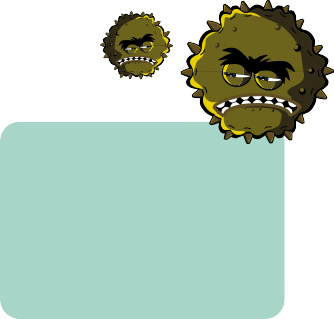 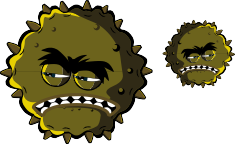 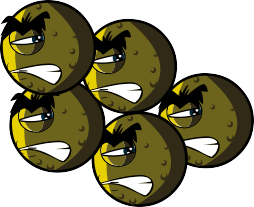 Smittespredning: HåndhygieneGå til www.e-bug.eu/no-no	å finne svarene60EA2 - Håndavtrykk (arbeidsark)Smittespredning: Håndhygiene61EA3 - Håndhygiene (fyll ut det som mangler)Fullfør setningene nedenfor ved hjelp av stikkordeneHendene er naturlig dekket med ______________ som lever på kroppen vår og plukker opp millioner ﬂere fra omgivelsene rundt oss hver dag.Mikrober kan _____________ lett fra barn til barn når vi tar på hverandre.Selv om noen mikrober kan være nyttige, kan andre være skadelige og forårsake _______________._____________ er den mest eﬀektive måten å redusere og forebygge smittespredning på.Håndvask med ___________________ og vann på viktige tidspunkter fjerner skadelige mikrober vi får på hendene fra omgivelsene.Vi bør vaske hendene i ______________, dvs. like lenge som sangen«Happy Birthday» to ganger varer.Håndvask bare i vann vil bare fjerne ________________ og skitt.Hvis såpe ikke er tilgjengelig, bør vi bruke ___________________ så lenge det ikke er synlig smuss / annet stoﬀ på hendene.Stikkord:Håndsprit, mikrober, skitt, infeksjon, såpe, håndvask, spredning, 20 sekunderSmittespredning: HåndhygieneGå til www.e-bug.eu/no-no	å finne svarene62EA4 - Håndhygiene (test)Test: HåndhygieneKryss av for alle svar som er relevante	Navn:Hvordan kan du spre mikrober til andre? (2 poeng)Ved å berøre dem Ved å se på demVed å snakke med dem på telefonen Ved å nyseNår bør vi vaske hendene? (3 poeng)Når vi har kost med et kjæledyr Når vi har nyst eller hostetNår vi har sett på TVNår vi har vært på badet eller skiftet bleieHvorfor bør vi vaske hendene med såpe? (2 poeng)Det bidrar til å fjerne usynlige mikrob- er som er for små til at vi kan se dem med det blotte øyeDet bryter opp oljen på hendene som fanger mikroberDet holder hendene fuktigDet gjør ikke noe om vi bruker såpe eller ikkeHvordan kan vi hindre at skadelige mikrober sprer seg? (2 poeng)Ikke gjøre noeVaske hendene i vannBruke håndsprit hvis såpe og vann ikke er tilgjengeligVaske hendene med rennende vann og såpeHvilket er IKKE et av de seks håndvask- trinnene? (1 poeng)Håndﬂate mot håndﬂate TomleneArmeneMellom ﬁngreneNår vi har nyst i et papir, bør vi : (2 poeng)Vaske hendene umiddelbart Tørke hendene på klærne  Ta antibiotikaKaste papiret rett i søplaHvem kan bli utsatt for risiko hvis du ikke vasker hendene på riktig måte? (1 poeng)Du Familie VennerAlle ovenståendeHvor lenge bør vi vaske hendene? (1 poeng)10 sekunder20 sekunder (lengden på sangen«Happy Birthday» to ganger) 1 minutt5 minutterSmittespredning: Håndhygiene Gå til www.e-bug.eu/no-no for å finne svarene63Etter håndvask (eller ikke) og håndhilsingEtter håndvask (eller ikke) og håndhilsingEtter håndvask (eller ikke) og håndhilsingEtter håndvask (eller ikke) og håndhilsingEtter håndvask (eller ikke) og håndhilsingElev 1Elev 2Elev 3Elev 4Elev 5Ingen vask (kontroll)Vask i 3 sekunderVask i 20 sekunderVask med såpe og vann i 20 sekunder